Начальник отдела установленияматеринского (семейного) капитала      ________________          _________ФИО________	                                                                                                                  (подпись)                                                             (ФИО)  Исполнитель: ФИО, тел.		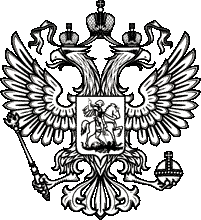 Социальный фонд России ОТДЕЛЕНИЕ ФОНДА ПЕНСИОННОГО И СОЦИАЛЬНОГО СТРАХОВАНИЯРОССИЙСКОЙ ФЕДЕРАЦИИ ПО РЕСПУБЛИКЕ КАРЕЛИЯ(ОСФР по Республике Карелия)ул.Кирова, д.23, г. Петрозаводск, Республика Карелия, 185910
Факс (8142) 764107, ОГРН 1021000524874 ИНН/КПП 1001040791/100101001ОБРАЗЕЦОБРАЗЕЦОБРАЗЕЦОБРАЗЕЦЗапрос сведений из договора об оказании платных образовательных услугMP%Запрос сведений из договора об оказании платных образовательных услугMP%Запрос сведений из договора об оказании платных образовательных услугMP%Запрос сведений из договора об оказании платных образовательных услугMP%Запрос сведений из договора об оказании платных образовательных услугMP%Наименование организацииОСФР по Республике КарелияОСФР по Республике Карелия№_03.4-04/ХХХ__дата_01.01.2023В связи с обращением с заявлением о распоряжении средствами (частью средств) материнского (семейного) капитала просим представить сведения из договора об оказании платных образовательных услугВ связи с обращением с заявлением о распоряжении средствами (частью средств) материнского (семейного) капитала просим представить сведения из договора об оказании платных образовательных услугВ связи с обращением с заявлением о распоряжении средствами (частью средств) материнского (семейного) капитала просим представить сведения из договора об оказании платных образовательных услуг1. Сведения о владельце сертификата1.1.Фамилия, имя, отчество (при наличии);1.2. Дата рождения;1.3. Сведения  о документе, удостоверяющем личность (наименование, номер, дата, кем и когда выдан);1.4. СНИЛС владельца сертификата1. Сведения о владельце сертификата1.1.Фамилия, имя, отчество (при наличии);1.2. Дата рождения;1.3. Сведения  о документе, удостоверяющем личность (наименование, номер, дата, кем и когда выдан);1.4. СНИЛС владельца сертификатаИванова  Мария Ивановна11.11.2000Паспорт серия 00 00 № 111111Выдан ОУФМС России 11.11.2020222-222-222 222. Сведения о ребенке:2.1. Фамилия, имя, отчество (при наличии);2.2. Дата рождения;2.3. СНИЛС2. Сведения о ребенке:2.1. Фамилия, имя, отчество (при наличии);2.2. Дата рождения;2.3. СНИЛСИванов Иван Иванович01.01.2020111-111-111 113. Сведения о договоре: 3.1. Номер договора;3.2. Дата договора3. Сведения о договоре: 3.1. Номер договора;3.2. Дата договораб/нХХ.ХХ.2023